 Vorschlag 2019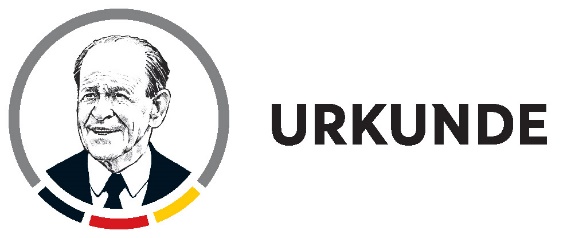 Landesverband:_________________________________________________________Ansprechpartner:_________________________________________________________Kategorie:	Behindertenfußball		Resozialisierung	Schule und Vereine		 Fußball digital   	Sozialwerk/Sonderpreis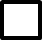 Informationen zu Ihrem Vorschlag: 1. Kontaktdaten:2. Beschreibung des Engagements:________________________________________________________________________________________________________________________________________________________________________________________________________________________________________________________________________________________________________________________________________________________________________________________________________________________________________________________________________________________________________________________________________________________________________________________________Ort, Datum				Unterschrift LV / BewerberInstitutionName, Vorname (1. Vorsitzender)Straße, Nr.PLZ, OrtTelefonE-Mail